§1912-B.  Logo signs on the interstate systemThe commissioner may authorize the placement of logo signs within the right-of-way of the interstate system except for that portion owned by the Maine Turnpike Authority.  To implement this section, the commissioner shall adopt rules that include provisions that regulate the size, shape and location of logo signs, the application procedure for permission to erect a logo sign, the criteria for selection among applicants, allocation of available logo sign space and fees to produce, place and maintain a logo sign.  Notwithstanding Title 5, section 8071, subsection 3, rules adopted pursuant to this section are routine technical rules as defined in Title 5, chapter 375, subchapter 2‑A. Logo signs for exits on the Maine Turnpike are governed by rules adopted pursuant to section 1965, subsection 1, paragraph U.  A logo sign may not be larger than existing service information signs permitted on the interstate highway and may include only logos for gas, food, lodging, camping and attractions.  [PL 2013, c. 549, §2 (AMD).]SECTION HISTORYPL 1995, c. 416, §1 (NEW). PL 1995, c. 663, §1 (AMD). PL 2005, c. 482, §2 (AMD). PL 2011, c. 344, §30 (AMD). PL 2013, c. 529, §7 (AMD). PL 2013, c. 549, §2 (AMD). The State of Maine claims a copyright in its codified statutes. If you intend to republish this material, we require that you include the following disclaimer in your publication:All copyrights and other rights to statutory text are reserved by the State of Maine. The text included in this publication reflects changes made through the First Regular and First Special Session of the 131st Maine Legislature and is current through November 1. 2023
                    . The text is subject to change without notice. It is a version that has not been officially certified by the Secretary of State. Refer to the Maine Revised Statutes Annotated and supplements for certified text.
                The Office of the Revisor of Statutes also requests that you send us one copy of any statutory publication you may produce. Our goal is not to restrict publishing activity, but to keep track of who is publishing what, to identify any needless duplication and to preserve the State's copyright rights.PLEASE NOTE: The Revisor's Office cannot perform research for or provide legal advice or interpretation of Maine law to the public. If you need legal assistance, please contact a qualified attorney.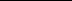 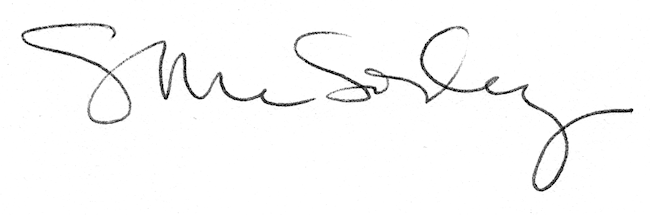 